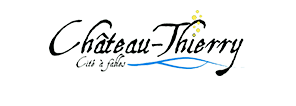 PRESENTATION DE L’ASSOCIATION : Nom de l’association : 	Objet : 	Adresse du siège social  : 	Téléphone : …………………   Fax : ………………..   Email : 	Personne à contacter : (Nom-Prénom-adresse) 	…….…………………………………………………………………………………………………………………………Téléphone : …………………   Fax : ………………..   Email : …………………………………………………..N° SIRET :  /___/___/___/___/___/___/___/___/___/___/___/___/___/___/                        Pour bénéficier d’une subvention, vous devez disposer d’un n° SIRET qu’il suffit de demander à la Direction Régionale de l’INSEEJ’autorise la publication de ces informations sur le site internet de la Ville de Château-Thierry   oui        non Composition du bureau :Adhérents : 	Nombre total :          Ville :           Communes de la CARCT :        Autres communes :	            Montant de la cotisation annuelle :Personnels :	Nombre de salariés permanents : …………      en CDI  ….    en CDD ….                            Nombre de salariés en équivalence temps plein :………………………………………		Nombre de bénévoles  (personnes contribuant régulièrement à l’activité de l’association, de manière non                                 rémunérée)  : ………….Date de la dernière Assemblée Générale   : 	Public visé :  enfants  ados   adultes  Secteur d’intervention :  commune   canton   département  PARTENARIAT AVEC LA VILLE DE CHATEAU-THIERRY  :Mise à disposition de locaux municipaux :		oui  	  non  Utilisation d’un local municipal à titre permanent ou périodique (ne sont pas pris en compte les salles occupées pour des assemblées générales, des manifestations ponctuelles) :Salle(s) utilisée(s)  …………………………..Besoins relatifs à la communication :Conseil dans l’établissement de plans de communication, création graphique, impression de supports, relais de diffusion. Prévisions 2018 :A noter : L’efficacité de la communication repose sur le suivi d’un planning strict : définition du projet (message), réalisation des supports, phases de diffusion. Des plans de communication pour chaque évènement ou action peuvent être élaborés en lien avec le service communication. Pour assurer l’impact de la communication, ces plans doivent être établis, suivant la nature de l’évènement, entre 6 mois et 1 mois avant sa tenue. 
(Contact : communication@ville-château-thierry.fr - 03 23 84 87 06)PROJET D'ACTIVITE POUR 2018 Précisez de façon détaillée toutes les actions menées, en soulignant les objectifs et la description des actions, le public bénéficiaire, les moyens mis en œuvre, la participation à la vie locale (foires, fêtes de quartier, cérémonies, etc…)Je soussigné(e), (nom et prénom) ………………..…………….. Président(e) de l’association :déclare que l’association est en règle au regard de l’ensemble des déclarations sociales et fiscales ainsi que des cotisations et paiements y afférents,certifie sur l’honneur l’exactitude des renseignements portés sur la présente demande,affirme avoir pris connaissance et adhére à la Charte de la Vie Associative,A			   , le		             (signature obligatoire)FONCTIONNOM-PRENOMADRESSEPrésident…………………………......…………………………............…………………Trésorier…………………………......…………………………............…………………Secrétaire…………………………......…………………………............………………….JOURSNOMBRE D’HEURES D’UTILISATION A L’ANNEEHORAIRESUSAGE A PRECISER Intitulé de l’évènement ou de l’action DatesConseil dans la création du plan de communication Création graphiquePrise en charge d’impressions oui       non                                                           oui       non                                                           flyers A5 (préciser la quantité) : ………………...…. Affiches A3-A4 (préciser la quantité) : ……………. Affiches 2m2 mobilier urbain (préciser la quantité 5 maximum) : ………………………………………….…. Autres formats (préciser la nature et la quantité) : ………………………………………………………….... oui       non                                                           oui       non                                                           flyers A5 (préciser la quantité) : ………………...…. Affiches A3-A4 (préciser la quantité) : ……………. Affiches 2m2 mobilier urbain (préciser la quantité 5 maximum) : ………………………………………….…. Autres formats (préciser la nature et la quantité) : ………………………………………………………….... oui       non                                                           oui       non                                                           flyers A5 (préciser la quantité) : ………………...…. Affiches A3-A4 (préciser la quantité) : ……………. Affiches 2m2 mobilier urbain (préciser la quantité 5 maximum) : ………………………………………….…. Autres formats (préciser la nature et la quantité) : ………………………………………………………….... oui       non                                                           oui       non                                                           flyers A5 (préciser la quantité) : ………………...…. Affiches A3-A4 (préciser la quantité) : ……………. Affiches 2m2 mobilier urbain (préciser la quantité 5 maximum) : ………………………………………….…. Autres formats (préciser la nature et la quantité) : ………………………………………………………….... oui       non                                                           oui       non                                                           flyers A5 (préciser la quantité) : ………………...…. Affiches A3-A4 (préciser la quantité) : ……………. Affiches 2m2 mobilier urbain (préciser la quantité 5 maximum) : ………………………………………….…. Autres formats (préciser la nature et la quantité) : …………………………………………………………....